Exit Interview Form Template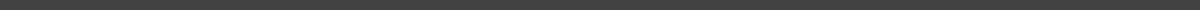 Employee Details:Full Name: _______________________________________________Role: ____________________________________________________Department: ______________________________________________Employment Duration: From __________________ to ____________Reasons for Leaving:Primary Reason for Leaving: _______________________________Were Your Expectations Met? Yes [ ] No [ ]Would You Recommend This Company? Yes [ ] No [ ]Feedback:Positive Aspects of Working Here: __________________________Areas for Improvement:Final Thoughts:Any Additional Comments or Suggestions:Consent:[_] I consent to the use of my responses for improvement purposes.Signature Block:Signature of Employee: ____________________________________Date: _____________________________________________________